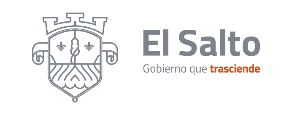 PROGRAMA OPERATIVO ANUAL 2020-2021DEPENDENCIA: DIRECCIÓN GENERAL DE OBRAS PÚBLICAS Y DESARROLLO URBANORESPONSABLE: ING. JOSÉ RIGOBERTO PEÑA RUBIOEJE DE DESARROLLO: EL SALTO SUSTENTABLECLASACCIÓNOBJETIVOMETAS ESTIMADASINDICADORPROGRAMACIÓN ANUALPROGRAMACIÓN ANUALPROGRAMACIÓN ANUALPROGRAMACIÓN ANUALPROGRAMACIÓN ANUALPROGRAMACIÓN ANUALPROGRAMACIÓN ANUALPROGRAMACIÓN ANUALPROGRAMACIÓN ANUALPROGRAMACIÓN ANUALPROGRAMACIÓN ANUALPROGRAMACIÓN ANUALCLASACCIÓNOBJETIVOMETAS ESTIMADASINDICADOROCTNOVDICENEFEBMARABRMAYJUNJULAGOSEP29.2.1REALIZACIÓN DE OBRAS PÚBLICAS EN EL MUNICIPIOCOORDINAR LAS OBRAS QUE SE EJECUTARÁN EN EL MUNICIPIO DURANTE EL AÑO 2020-2021PROGRAMAR Y COORDINAR UN ESTIMADO DE 60 OBRAS PÚBLICAS DURANTE EL AÑO EN LAS 05 DELEGACIONES DEL MUNICIPIO.PORCENTAJE DE AVANCES 29.2.1LIMPIEZA Y DESAZOLVE ARROYOS Y CANALES LIMPIEZA Y DESAZOLVE DE ARROYOS Y CANALES DEL MUNICIPIO REALIZAR EL DESAZOLVE DE ARROYOS Y CANALES CON UNA LONGITUD ESTIMADA DE 18 KM,PORCENTAJE DE AVANCE DE INTERVENCIONES                     29.2.1ELABORACIÓN Y/O REVISIÓN DE PROYECTOS DE OBRA PÚBLICAGENERAR PROYECTOS Y GESTIONAR RECURSOS PARA REALIZAR OBRAS DE INFRAESTRUCTURA PÚBLICACONTAR CON UN ESTIMADO DE 65 PROYECTOS DE OBRA PÚBLICA DURANTE EL AÑO NÚMERO DE PROYECTOS DE OBRA PÚBLICA VALIDADOS        29.2.1REHABILITACIÓN DE CALLES MUNICIPALES MEJORAMIENTO DE CALLES Y CAMINOS MUNICIPALES REHABILITAR CALLES MUNICIPALES CON UNA LONGITUD DE 40 KMSNÚMERO DE CALLES REHABILITADASLICENCIAS DE CONSTRUCCIÓNREVISAR, AUTORIZAR Y OTORGAR LICENCIAS DE CONSTRUCCIÓN EN TIEMPO Y FORMAREVISAR 54 PROYECTOS ARQUITECTÓNICOS QUE SE ESTIMAN INGRESEN DURANTE EL EJERCICIO 2020LICENCIAS DE CONSTRUCCIÓ OTORGADASLICENCIAS DE HABITABILIDADREVISAR, AUTORIZAR Y OTORGAR LICENCIAS DE HABITABILIDAD EN TIEMPO Y FORMAREVISAR 20 PROYECTOS QUE SE ESTIMAN INGRESEN DURANTE EL EJERCICIO 2020LICENCIAS DE HABITABILIDAD OTORGADASDICTAMENES DE USO DE DESTINOSREVISAR Y OTORGAR DICTAMEN DE USOS Y DESTINOS EN TIEMPO Y FORMAREVISAR 161 SOLICITUDES QUE SE ESTIMAN INGRESEN DURANTE EL EJERCICIO 2020DICTAMENES DE USOS Y DESTINOS EN OTORGAADOSOBRAS PARA REAHBILITAR ESPACIOS PÚBLICOSMEJORAR LOS ESPACIOS PÚBLICOSETENDER ESPACIOS EMERGENTESOBRAS REALIZADAS EN ESPACIOS PÚBLICOS